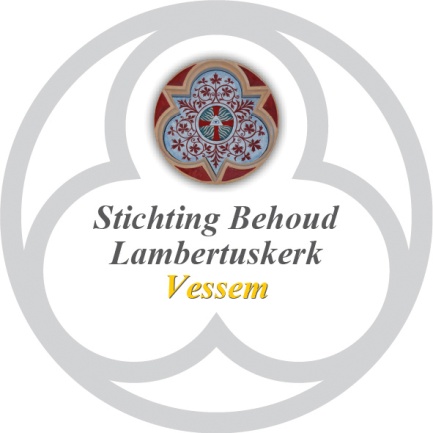 Formulier  Machtiging Europese Incasso  Gegevens Stichting Behoud Lambertuskerk Vessem, de incassant  Naam    Stichting Behoud Lambertuskerk Vessem Plaats   Vessem  Land   Nederland  Incassant ID   NL68ZZZ172835620000 Gegevens incasso  Naam en voorletter(s):…………………………………………………………   Rekeningnummer:………………………………………………………………E-mailadres……………………………………………………………………..  Machtiging:  U geeft toestemming aan de Stichting Behoud Lambertuskerk Vessem om incasso-opdrachten te sturen naar uw bank om een bedrag van €…………… jaarlijks van uw rekening af te  schrijven.  OndertekeningHandtekening:Plaats……………………. Datum……………………  Geef dit formulier af bij een van onze concerten of doe het bij ons vriendenbestuurslid Annemarie Kaanen, Jan Smuldersstraat 19 (tegenover de Gouden Leeuw) in de bus of mail het naar stichtingbehoudlambertuskerk@gmail.com    